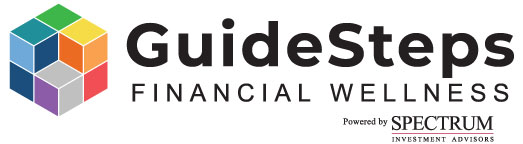 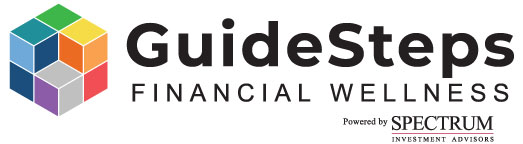 ASSETS	ASSETS	Liquid AssetsLiquid AssetsCash on handIn checkingSavings accountsMoney market funds and depositsCODs (<1 yr to maturity)Total Liquid Assets$LIABILITIES AND NET WORTH	LIABILITIES AND NET WORTH	Current LiabilitiesCurrent LiabilitiesUtilitiesRentInsurance premiumsTaxesMedical/Dental billsRepair billsBank credit card balancesDepartment store credit card balancesTravel & entertainment card balancesGas and other credit card balancesBank line of credit balancesOther current liabilitiesTotal Current Liabilities$InvestmentsInvestmentsStocksBondsCODs (<1 yr to maturity)Mutual fundsReal EstateRetirement funds, IRAOtherTotal Investments$Real PropertyReal PropertyPrimary residenceSecond homeOtherOtherOtherTotal Real Property$Personal PropertyPersonal PropertyAuto(s):Auto(s):Recreational vehiclesHousehold furnishingJewelry and artworkTotal Personal Property$Total Assets$Long-Term LiabilitiesLong-Term LiabilitiesPrimary residence mortgageSecond home mortgageReal estate investment mortgageAuto loansAppliance/furniture loansHome improvement loansSingle-payment loansEducation loansMargin loans to purchase securitiesOther long-term loansTotal Long-Term Liabilities$(2) Total Liabilities$Net Worth [(1) – (2)]$Total Liabilities and Net Worth$